ПРОЄКТ 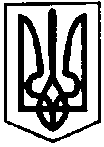 ПЕРВОЗВАНІВСЬКА СІЛЬСЬКА РАДАКРОПИВНИЦЬКОГО РАЙОНУ  КІРОВОГРАДСЬКОЇ ОБЛАСТІ__________- СЕСІЯ ВОСЬМОГО  СКЛИКАННЯРІШЕННЯвід  «» _________ 2023 року                                                                            №с. ПервозванівкаПро надання дозволу на розроблення проєкту землеустрою щодо відведення земельної ділянки в оренду гр. Брюховецькій Катерині ІванівніКеруючись п. 34 ч. 1 ст. 26 Закону України «Про місцеве самоврядування в Україні», ст. 12, 36, 39, 81, 121, 122, 123, 125, 126 Земельного кодексу України, ст. ст.19, 20, 50 Закону України «Про землеустрій», Законом України «Про внесення змін до деяких законодавчих актів України щодо вдосконалення системи управління та дерегуляції у сфері земельних відносин» від 28.04.2021 №1423-IX, Законом України «Про внесення змін до деяких законодавчих актів України щодо відновлення системи оформлення прав оренди земельних ділянок сільськогосподарського призначення та удосконалення законодавства щодо охорони земель» від 19.10.2022 року № 2698-IX та заслухавши заяву гр. Брюховецької Катерини Іванівни від 28.01.2022 року, сільська радаВИРІШИЛА:1. Надати дозвіл гр. Брюховецькій Катерині Іванівні на розроблення проєкту землеустрою щодо відведення земельної ділянки в оренду терміном на 49 (сорок дев’ять) років, орієнтовною площею 0,3768 га, для городництва (код КВЦПЗД -01.07) із земель сільськогосподарського призначення за рахунок земель комунальної власності, яка розташована за адресою: по вул. Сонячна, б/н с. Любо Надеждівка Кропивницького району, Кіровоградської області.2. Зобов’язати гр. Брюховецьку Катерину Іванівну замовити проєкт землеустрою щодо відведення земельної ділянки вказаної в п.1 даного рішення в землевпорядній організації, що має відповідну ліцензію та подати його на затвердження чергової сесії.3. Встановити, що остаточна площа вищевказаної земельної ділянки буде визначена після встановлення в натурі (на місцевості) меж земельної ділянки.4. Контроль за виконанням даного рішення покласти на постійну комісію з питань бюджету, фінансів, соціально-економічного розвитку, інвестиційної політики, законності, діяльності ради, депутатської етики, регуляторної політики, регламенту, регулювання земельних відносин, містобудування, комунальної власності, промисловості, будівництва, транспорту, енергетики, зв’язку, сфери послуг та житлово-комунального господарства.Сільський голова                                                              Прасковія МУДРАКПРОЄКТ ПЕРВОЗВАНІВСЬКА СІЛЬСЬКА РАДАКРОПИВНИЦЬКОГО РАЙОНУ  КІРОВОГРАДСЬКОЇ ОБЛАСТІ__________ СЕСІЯ ВОСЬМОГО  СКЛИКАННЯРІШЕННЯвід  «» _________ 2023 року                                                                            №с. ПервозванівкаПро надання дозволу на розроблення проєкту землеустрою щодо відведення земельної ділянки в оренду гр. Брюховецькій Катерині ІванівніКеруючись п. 34 ч. 1 ст. 26 Закону України «Про місцеве самоврядування в Україні», ст. 12, 36, 39, 81, 121, 122, 123, 125, 126 Земельного кодексу України, ст. ст.19, 20, 50 Закону України «Про землеустрій», Законом України «Про внесення змін до деяких законодавчих актів України щодо вдосконалення системи управління та дерегуляції у сфері земельних відносин» від 28.04.2021 №1423-IX, Законом України «Про внесення змін до деяких законодавчих актів України щодо відновлення системи оформлення прав оренди земельних ділянок сільськогосподарського призначення та удосконалення законодавства щодо охорони земель» від 19.10.2022 року № 2698-IX та заслухавши заяву гр. Брюховецької Катерини Іванівни від 28.01.2022 року, сільська радаВИРІШИЛА:1. Надати дозвіл гр. Брюховецькій Катерині Іванівні на розроблення проєкту землеустрою щодо відведення земельної ділянки в оренду терміном на 49 (сорок дев’ять) років, орієнтовною площею 0,2292 га, для городництва (код КВЦПЗД - 01.07) із земель сільськогосподарського призначення за рахунок земель комунальної власності, яка розташована за адресою: вул. Сонячна,14 с. Любо Надеждівка  Кропивницького району, Кіровоградської області.2. Зобов’язати гр. Брюховецьку Катерину Іванівну замовити проєкт землеустрою щодо відведення земельної ділянки вказаної в п.1 даного рішення в землевпорядній організації, що має відповідну ліцензію та подати його на затвердження чергової сесії.3. Встановити, що остаточна площа вищевказаної земельної ділянки буде визначена після встановлення в натурі (на місцевості) меж земельної ділянки.4. Контроль за виконанням даного рішення покласти на постійну комісію з питань бюджету, фінансів, соціально-економічного розвитку, інвестиційної політики, законності, діяльності ради, депутатської етики, регуляторної політики, регламенту, регулювання земельних відносин, містобудування, комунальної власності, промисловості, будівництва, транспорту, енергетики, зв’язку, сфери послуг та житлово-комунального господарства.Сільський голова                                                              Прасковія МУДРАКПРОЄКТ ПЕРВОЗВАНІВСЬКА СІЛЬСЬКА РАДАКРОПИВНИЦЬКОГО РАЙОНУ  КІРОВОГРАДСЬКОЇ ОБЛАСТІ__________ СЕСІЯ ВОСЬМОГО  СКЛИКАННЯРІШЕННЯвід  «» _________ 2023 року                                                                            №с. ПервозванівкаПро надання дозволу на розроблення проєкту землеустрою щодо відведення земельної ділянки в оренду гр. Брюховецькому Сергію ВалерійовичуКеруючись п. 34 ч. 1 ст. 26 Закону України «Про місцеве самоврядування в Україні», ст. 12, 36, 39, 81, 121, 122, 123, 125, 126 Земельного кодексу України, ст. ст.19, 20, 50 Закону України «Про землеустрій», Законом України «Про внесення змін до деяких законодавчих актів України щодо вдосконалення системи управління та дерегуляції у сфері земельних відносин» від 28.04.2021 №1423-IX, Законом України «Про внесення змін до деяких законодавчих актів України щодо відновлення системи оформлення прав оренди земельних ділянок сільськогосподарського призначення та удосконалення законодавства щодо охорони земель» від 19.10.2022 року № 2698-IX та заслухавши заяву гр. Брюховецького Сергія Валерійовича від 28.01.2022 року, сільська радаВИРІШИЛА:1. Надати дозвіл гр. Брюховецькому Сергію Валерійовичу на розроблення проєкту землеустрою щодо відведення земельної ділянки в оренду терміном на 49 (сорок дев’ять) років, орієнтовною площею 0,6000 га, для городництва (код КВЦПЗД - 01.07) із земель сільськогосподарського призначення за рахунок земель комунальної власності, яка розташована за адресою: по вул. Сонячна, б/н с. Любо Надеждівка  Кропивницького району, Кіровоградської області.2. Зобов’язати гр. Брюховецькому Сергію Валерійовичу замовити проєкт землеустрою щодо відведення земельної ділянки вказаної в п.1 даного рішення в землевпорядній організації, що має відповідну ліцензію та подати його на затвердження чергової сесії.3. Встановити, що остаточна площа вищевказаної земельної ділянки буде визначена після встановлення в натурі (на місцевості) меж земельної ділянки.4. Контроль за виконанням даного рішення покласти на постійну комісію з питань бюджету, фінансів, соціально-економічного розвитку, інвестиційної політики, законності, діяльності ради, депутатської етики, регуляторної політики, регламенту, регулювання земельних відносин, містобудування, комунальної власності, промисловості, будівництва, транспорту, енергетики, зв’язку, сфери послуг та житлово-комунального господарства.Сільський голова                                                              Прасковія МУДРАКПРОЄКТ ПЕРВОЗВАНІВСЬКА СІЛЬСЬКА РАДАКРОПИВНИЦЬКОГО РАЙОНУ  КІРОВОГРАДСЬКОЇ ОБЛАСТІ__________- СЕСІЯ ВОСЬМОГО  СКЛИКАННЯРІШЕННЯвід  «» _________ 2023 року                                                                            №с. ПервозванівкаПро надання дозволу на розроблення проєкту землеустрою щодо відведення земельної ділянки в оренду гр. Савченко Олександру ІвановичуКеруючись п. 34 ч. 1 ст. 26 Закону України «Про місцеве самоврядування в Україні», ст. 12, 36, 39, 81, 121, 122, 123, 125, 126 Земельного кодексу України, ст. ст.19, 20, 50 Закону України «Про землеустрій», Законом України «Про внесення змін до деяких законодавчих актів України щодо вдосконалення системи управління та дерегуляції у сфері земельних відносин» від 28.04.2021 №1423-IX, Законом України «Про внесення змін до деяких законодавчих актів України щодо відновлення системи оформлення прав оренди земельних ділянок сільськогосподарського призначення та удосконалення законодавства щодо охорони земель» від 19.10.2022 року № 2698-IX та заслухавши заяву гр. Савченко Олександра Івановича від 18.01.2022 року, сільська радаВИРІШИЛА:1.Надати дозвіл гр. Савченко Олександру Івановичу на розроблення проєкту землеустрою щодо відведення земельної ділянки в оренду терміном на 49 (сорок дев’ять) років, орієнтовною площею 0,6000 га, для городництва (код КВЦПЗД - 01.07) із земель сільськогосподарського призначення за рахунок земель комунальної власності, яка розташована за адресою: по вул. Сонячна, б/н с. Любо Надеждівка Кропивницького району, Кіровоградської області.2.Зобов’язати гр. Савченко Олександра Івановича замовити проєкт землеустрою щодо відведення земельної ділянки вказаної в п.1 даного рішення в землевпорядній організації, що має відповідну ліцензію та подати його на затвердження чергової сесії.3.Встановити, що остаточна площа вищевказаної земельної ділянки буде визначена після встановлення в натурі (на місцевості) меж земельної ділянки.4.Контроль за виконанням даного рішення покласти на постійну комісію з питань бюджету, фінансів, соціально-економічного розвитку, інвестиційної політики, законності, діяльності ради, депутатської етики, регуляторної політики, регламенту, регулювання земельних відносин, містобудування, комунальної власності, промисловості, будівництва, транспорту, енергетики, зв’язку, сфери послуг та житлово-комунального господарства.Сільський голова                                                                             Прасковія МУДРАКПРОЄКТ ПЕРВОЗВАНІВСЬКА СІЛЬСЬКА РАДАКРОПИВНИЦЬКОГО РАЙОНУ  КІРОВОГРАДСЬКОЇ ОБЛАСТІ__________- СЕСІЯ ВОСЬМОГО  СКЛИКАННЯРІШЕННЯвід  «» _________ 2023 року                                                                            №с. ПервозванівкаПро надання дозволу на розроблення проєкту землеустрою щодо відведення земельної ділянки в оренду гр. Крамаренко Катерині МиколаївніКеруючись п. 34 ч. 1 ст. 26 Закону України «Про місцеве самоврядування в Україні», ст. 12, 36, 39, 81, 121, 122, 123, 125, 126 Земельного кодексу України, ст. ст.19, 20, 50 Закону України «Про землеустрій», Законом України «Про внесення змін до деяких законодавчих актів України щодо вдосконалення системи управління та дерегуляції у сфері земельних відносин» від 28.04.2021 №1423-IX, Законом України «Про внесення змін до деяких законодавчих актів України щодо відновлення системи оформлення прав оренди земельних ділянок сільськогосподарського призначення та удосконалення законодавства щодо охорони земель» від 19.10.2022 року № 2698-IXта заслухавши заяву гр. Крамаренко Катерини Миколаївни від 23.06.2023 року, сільська радаВИРІШИЛА:1.Надати дозвіл гр. Крамаренко Катерині Миколаївні на розроблення проєкту землеустрою щодо відведення земельної ділянки в оренду терміном на 49 (сорок дев’ять) років, орієнтовною площею 0,4000 га, для городництва (код КВЦПЗД - 01.07) із земель сільськогосподарського призначення за рахунок земель комунальної власності, яка розташована за адресою: по вул. Сонячна, б/н с. Любо Надеждівка  Кропивницького району, Кіровоградської області.2.Зобов’язати гр. Крамаренко Катерині Миколаївні замовити проєкт землеустрою щодо відведення земельної ділянки вказаної в п.1 даного рішення в землевпорядній організації, що має відповідну ліцензію та подати його на затвердження чергової сесії.3.Встановити, що остаточна площа вищевказаної земельної ділянки буде визначена після встановлення в натурі (на місцевості) меж земельної ділянки.4.Контроль за виконанням даного рішення покласти на постійну комісію з питань бюджету, фінансів, соціально-економічного розвитку, інвестиційної політики, законності, діяльності ради, депутатської етики, регуляторної політики, регламенту, регулювання земельних відносин, містобудування, комунальної власності, промисловості, будівництва, транспорту, енергетики, зв’язку, сфери послуг та житлово-комунального господарства.Сільський голова                                                              Прасковія МУДРАКПРОЄКТ ПЕРВОЗВАНІВСЬКА СІЛЬСЬКА РАДАКРОПИВНИЦЬКОГО РАЙОНУ  КІРОВОГРАДСЬКОЇ ОБЛАСТІ__________- СЕСІЯ ВОСЬМОГО  СКЛИКАННЯРІШЕННЯвід  «» _________ 2023 року                                                                            №с. ПервозванівкаПро надання дозволу на розроблення проєкту землеустрою щодо відведення земельної ділянки зі зміною цільового призначення в оренду гр. Дудіну Андрію ЄгоровичуКеруючись п. 34 ч. 1 ст. 26 Закону України «Про місцеве самоврядування в Україні», ст. 12, 20, 34, 121, 122, 123, 125, 126 Земельного кодексу України, ст. ст.19, 20, 50 Закону України «Про землеустрій», Законом України «Про внесення змін до деяких законодавчих актів України щодо вдосконалення системи управління та дерегуляції у сфері земельних відносин» від 28.04.2021 №1423-IX, Законом України «Про внесення змін до деяких законодавчих актів України щодо відновлення системи оформлення прав оренди земельних ділянок сільськогосподарського призначення та удосконалення законодавства щодо охорони земель» від 19.10.2022 року № 2698-IX та заслухавши заяву гр. Дудіна Андрія Єгоровича від 01.06.2023 року, сільська радаВИРІШИЛА:Надати дозвіл гр. Дудіну Андрію Єгоровичу на розроблення проєкту землеустрою щодо відведення земельної ділянки зі зміною цільового призначення  в оренду терміном на 49 (сорок дев’ять) років площею 27,0000 га, з них за рахунок земельної ділянки площею 13,3458 га із кадастровим номером 3522586900:02:000:0095 для ведення товарного сільськогосподарського виробництва (код КВЦПЗД – 01.01) та земельної ділянки площею 13,6542 га із кадастровим номером 3522586900:02:000:3847 для ведення товарного сільськогосподарського виробництва (код КВЦПЗД – 01.01) із категорії земель  сільськогосподарського призначення (вид використання: для ведення товарного сільськогосподарського виробництва (код КВЦПЗД – 01.01)), що перебувають в комунальній власності на землі (вид використання: для сінокосіння і випасання худоби (код КВЦПЗД – 01.08)) із категорії земель сільськогосподарського призначення за рахунок земель запасу, що перебувають в комунальній власності на території Первозванівської сільської ради Кропивницького району Кіровоградської області.Зобов’язати гр. Дудіна Андрія Єгоровича замовити проєкт землеустрою щодо відведення земельної ділянки зі зміною цільового призначення вказаної в п.1 даного рішення в землевпорядній організації, що має відповідну ліцензію та подати його на затвердження чергової сесії.3. Громадянину Дудіну Андрію Єгоровичу зареєструвати речове право на земельну ділянку відповідно до закону протягом року від державної реєстрації земельної ділянки.4. Контроль за виконанням даного рішення покласти на постійну комісію з питань бюджету, фінансів, соціально-економічного розвитку, інвестиційної політики, законності, діяльності ради, депутатської етики, регуляторної політики, регламенту, регулювання земельних відносин, містобудування, комунальної власності, промисловості, будівництва, транспорту, енергетики, зв’язку, сфери послуг та житлово-комунального господарства.Сільський голова                                                                   Прасковія МУДРАКПРОЄКТ ПЕРВОЗВАНІВСЬКА СІЛЬСЬКА РАДАКРОПИВНИЦЬКОГО РАЙОНУ  КІРОВОГРАДСЬКОЇ ОБЛАСТІ__________- СЕСІЯ ВОСЬМОГО  СКЛИКАННЯРІШЕННЯвід  «» _________ 2023 року                                                                            №с. ПервозванівкаПро надання дозволу на розроблення проєкту землеустрою щодо відведення земельної ділянки в оренду гр. Каппель Людмилі ВасилівніКеруючись п. 34 ч. 1 ст. 26 Закону України «Про місцеве самоврядування в Україні», ст. 12, 36, 39, 81, 121, 122, 123, 125, 126 Земельного кодексу України, ст. ст.19, 20, 50 Закону України «Про землеустрій», Законом України «Про внесення змін до деяких законодавчих актів України щодо вдосконалення системи управління та дерегуляції у сфері земельних відносин» від 28.04.2021 №1423-IX, Законом України «Про внесення змін до деяких законодавчих актів України щодо відновлення системи оформлення прав оренди земельних ділянок сільськогосподарського призначення та удосконалення законодавства щодо охорони земель» від 19.10.2022 року № 2698-IX та заслухавши заяву гр. Каппель Людмили Василівни від 19.06.2023 року, сільська радаВИРІШИЛА:1.Надати дозвіл гр. Каппель Людмилі Василівні на розроблення проєкту землеустрою щодо відведення земельної ділянки в оренду терміном на 49 (сорок дев’ять) років, орієнтовною площею 0,3000 га, для городництва (код КВЦПЗД -01.07) із земель сільськогосподарського призначення за рахунок земель комунальної власності, яка розташована за адресою: по вул. Кільцева, с. Калинівка Кропивницького району, Кіровоградської області.2.Зобов’язати гр. Каппель Людмилу Василівну замовити проєкт землеустрою щодо відведення земельної ділянки вказаної в п.1 даного рішення в землевпорядній організації, що має відповідну ліцензію та подати його на затвердження чергової сесії.3.Встановити, що остаточна площа вищевказаної земельної ділянки буде визначена після встановлення в натурі (на місцевості) меж земельної ділянки.4.Контроль за виконанням даного рішення покласти на постійну комісію з питань бюджету, фінансів, соціально-економічного розвитку, інвестиційної політики, законності, діяльності ради, депутатської етики, регуляторної політики, регламенту, регулювання земельних відносин, містобудування, комунальної власності, промисловості, будівництва, транспорту, енергетики, зв’язку, сфери послуг та житлово-комунального господарства.Сільський голова                                                              Прасковія МУДРАК ПРОЄКТ ПЕРВОЗВАНІВСЬКА СІЛЬСЬКА РАДАКРОПИВНИЦЬКОГО РАЙОНУ  КІРОВОГРАДСЬКОЇ ОБЛАСТІ__________- СЕСІЯ ВОСЬМОГО  СКЛИКАННЯРІШЕННЯвід  «» _________ 2023 року                                                                            №с. ПервозванівкаПро надання дозволу на розроблення проєкту землеустрою щодо відведення земельної ділянки в оренду гр. Тарабановій Вірі ЗіяївніКеруючись п. 34 ч. 1 ст. 26 Закону України «Про місцеве самоврядування в Україні», ст. 12, 20, 34, 121, 122, 123, 125, 126 Земельного кодексу України, ст. ст.19, 20, 50 Закону України «Про землеустрій», Законом України «Про внесення змін до деяких законодавчих актів України щодо вдосконалення системи управління та дерегуляції у сфері земельних відносин» від 28.04.2021 №1423-IX, Законом України «Про внесення змін до деяких законодавчих актів України щодо відновлення системи оформлення прав оренди земельних ділянок сільськогосподарського призначення та удосконалення законодавства щодо охорони земель» від 19.10.2022 року № 2698-IX та заслухавши заяву гр. Тарабановій Вірі Зіяївні від 19.06.2023 року, сільська радаВИРІШИЛА:Надати дозвіл гр. Тарабановій Вірі Зіяївні на розроблення проекту землеустрою щодо відведення земельної ділянки в оренду терміном на 49 (сорок дев’ять) років орієнтовною площею 0,3000 га, для сінокосіння та випасання худоби (код КВЦПЗД – 01.08)  із земель сільськогосподарського призначення за рахунок земель комунальної власності, яка розташована за адресою: по вул. Кільцева, с. Калинівка Кропивницького району, Кіровоградської області..2. Зобов’язати гр. Тарабанову Віру Зіяївну замовити проєкт землеустрою щодо відведення земельної ділянки вказаної в п.1 даного рішення в землевпорядній організації, що має відповідну ліцензію та подати його на затвердження чергової сесії.3.Встановити, що остаточна площа вищевказаної земельної ділянки буде визначена після встановлення в натурі (на місцевості) меж земельної ділянки.4.Контроль за виконанням даного рішення покласти на постійну комісію з питань бюджету, фінансів, соціально-економічного розвитку, інвестиційної політики, законності, діяльності ради, депутатської етики, регуляторної політики, регламенту, регулювання земельних відносин, містобудування, комунальної власності, промисловості, будівництва, транспорту, енергетики, зв’язку, сфери послуг та житлово-комунального господарства.Сільський голова						   Прасковія МУДРАКПРОЄКТ ПЕРВОЗВАНІВСЬКА СІЛЬСЬКА РАДАКРОПИВНИЦЬКОГО РАЙОНУ  КІРОВОГРАДСЬКОЇ ОБЛАСТІ__________- СЕСІЯ ВОСЬМОГО  СКЛИКАННЯРІШЕННЯвід  «» _________ 2023 року                                                                            №с. ПервозванівкаПро затвердження проєкту землеустрою щодо відведення земельної ділянки шляхом зміни цільового призначення гр. Арсірій Анастасії ОлександрівніКеруючись ст. ст. 12, 20, 39, 40, 121, 122, 125, 126 Земельного Кодексу України, ст. ст. 19, 30, 50 Закону України «Про землеустрій», ст. 26 Закону України «Про місцеве самоврядування в Україні», Законом України «Про державну реєстрацію речових прав на нерухоме майно та їх обтяжень», Законом України «Про внесення змін до деяких законодавчих актів України щодо відновлення системи оформлення прав оренди земельних ділянок сільськогосподарського призначення та удосконалення законодавства щодо охорони земель» від 19.10.2022 року № 2698-IX, розглянувши проєкт землеустрою та заслухавши заяву гр. Арсірій Анастасії Олександрівни від 23.06.2023 року, сільська радаВИРІШИЛА:Затвердити гр. Арсірій Анастасії Олександрівні проєкт землеустрою щодо відведення земельної ділянки шляхом зміни цільового призначення земельної ділянки приватної власності площею 0,0512 га, у тому числі по угіддях: рілля  – 0,0512 га для ведення особистого селянського господарства (код КВЦПЗД – 01.03) кадастровий номер земельної ділянки 3522586600:55:000:0079 із категорії земель сільськогосподарського призначення, що перебуває у приватній власності гр. Арсірій Анастасії Олександрівни на підставі Витягу з Державного реєстру речових прав на нерухоме майно від 10.07.2019 року, номер запису про право власності: 32328341 на землі для будівництва та обслуговування житлового будинку,  господарських будівель і споруд (присадибна ділянка) (код КВЦПЗД – 02.01) площею 0,0512 га, у тому числі по угіддях: малоповерхова забудова – 0,0512 га в категорію земель житлової та громадської забудови за адресою: вул. Вишнева, 24, с. Сонячне Кропивницький район, Кіровоградська область.2. Громадянці Арсірій Анастасії Олександрівні внести зміни до відомостей Державного земельного кадастру. 3. Контроль за виконанням даного рішення покласти на постійну комісію з питань бюджету, фінансів, соціально-економічного розвитку, інвестиційної політики, законності, діяльності ради, депутатської етики, регуляторної політики, регламенту, регулювання земельних відносин, містобудування, комунальної власності, промисловості, будівництва, транспорту, енергетики, зв’язку, сфери послуг та житлово-комунального господарства.   Сільський голова                                                                   Прасковія МУДРАКПРОЄКТ ПЕРВОЗВАНІВСЬКА СІЛЬСЬКА РАДАКРОПИВНИЦЬКОГО РАЙОНУ  КІРОВОГРАДСЬКОЇ ОБЛАСТІ__________- СЕСІЯ ВОСЬМОГО  СКЛИКАННЯРІШЕННЯвід  «» _________ 2023 року                                                                            №с. ПервозванівкаПро затвердження технічної документації із землеустрою щодо встановлення (відновлення) меж земельної ділянки в натурі на (місцевості) та передача в оренду терміном на 49 років гр. Верем’євій Марині ОлександрівніКеруючись ст. ст. 12, 39, 40, 121, 122, 125, 126 Земельного Кодексу України, ст. ст. 19, 30, 55 Закону України «Про землеустрій», ст. 26 Закону України «Про місцеве самоврядування в Україні», Законом України «Про державну реєстрацію речових прав на нерухоме майно та їх обтяжень», Законом України «Про внесення змін до деяких законодавчих актів України щодо відновлення системи оформлення прав оренди земельних ділянок сільськогосподарського призначення та удосконалення законодавства щодо охорони земель» від 19.10.2022 року № 2698-IX, розглянувши технічну документацію та заслухавши заяву гр. Верем’євої Марини Олександрівни від 21.06.2023 року, сільська радаВИРІШИЛА:1. Затвердити технічну документацію із землеустрою щодо встановлення (відновлення) меж земельної ділянки в натурі (на місцевості) гр. Верем’євій Марині Олександрівні загальною площею 0,2500 га, у тому числі по угіддях: малоповерхова забудова – 0,2500 га, для будівництва і обслуговування житлового будинку, господарських будівель і споруд (присадибна ділянка) (код КВЦПЗД – 02.01) кадастровий номер земельної ділянки 3522580900:53:000:0070 за рахунок земель житлової та громадської забудови, що перебувають у комунальній власності за адресою: вул. Степова, 18 с. Макове Кропивницького району Кіровоградської області.2. Передати земельну ділянку в оренду терміном на 49 (сорок дев’ять) гр. Верем’євій Марині Олександрівні загальною площею 0,2500 га, у тому числі по угіддях: малоповерхова забудова – 0,2500 га, для будівництва і обслуговування житлового будинку, господарських будівель і споруд (присадибна ділянка) (код КВЦПЗД – 02.01) кадастровий номер земельної ділянки 3522580900:53:000:0070 за рахунок земель житлової та громадської забудови, що перебувають у комунальній власності за адресою: вул. Степова, 18 с. Макове Кропивницького району Кіровоградської області.3. Визначити розмір орендної плати на рівні земельного податку від нормативної грошової оцінки земельної ділянки в рік.4. Доручити сільському голові Первозванівської сільської ради Мудрак Прасковії Петрівні підписати договір оренди земельної ділянки відповідно до пункту 2 цього рішення.5. Громадянці Верем’євій Марині Олександрівні після проведення державної реєстрації права оренди у порядку встановленому чинним законодавством України, надати один примірник договору до Первозванівської сільської ради.6. Відділу земельних відносин та комунальної власності Первозванівської сільської ради внести відповідні дані до земельно-кадастрової документації по зазначеній земельній ділянці.7.Контроль за виконанням даного рішення покласти на постійну комісію з питань бюджету, фінансів, соціально-економічного розвитку, інвестиційної політики, законності, діяльності ради, депутатської етики, регуляторної політики, регламенту, регулювання земельних відносин, містобудування, комунальної власності, промисловості, будівництва, транспорту, енергетики, зв’язку, сфери послуг та житлово-комунального господарства.Сільський голова                                                                  Прасковія МУДРАКПРОЄКТ ПЕРВОЗВАНІВСЬКА СІЛЬСЬКА РАДАКРОПИВНИЦЬКОГО РАЙОНУ  КІРОВОГРАДСЬКОЇ ОБЛАСТІ__________- СЕСІЯ ВОСЬМОГО  СКЛИКАННЯРІШЕННЯвід  «» _________ 2023 року                                                                            №с. ПервозванівкаПро затвердження технічної документації із землеустрою щодо встановлення (відновлення) меж земельної ділянки в натурі на (місцевості) та передача у власність гр. Новохатському Володимиру ПавловичуКеруючись ст. ст. 12, 39, 40, 118, 121, 122, 125, 126 Земельного Кодексу України, ст. ст. 19, 30, 55 Закону України «Про землеустрій», ст. 26 Закону України «Про місцеве самоврядування в Україні», Законом України «Про державну реєстрацію речових прав на нерухоме майно та їх обтяжень», Законом України «Про внесення змін до деяких законодавчих актів України щодо відновлення системи оформлення прав оренди земельних ділянок сільськогосподарського призначення та удосконалення законодавства щодо охорони земель» від 19.10.2022 року № 2698-IX, розглянувши технічну документацію та заслухавши заяву гр. Новохатського Володимира Павловича від 19.06.2023 року, сільська радаВИРІШИЛА:1. Затвердити технічну документацію із землеустрою щодо встановлення (відновлення) меж земельної ділянки в натурі (на місцевості) гр. Новохатському Володимиру Павловичу загальною площею 0,0658 га, у тому числі по угіддях: малоповерхова забудова – 0,0658 га, для будівництва і обслуговування житлового будинку, господарських будівель і споруд (присадибна ділянка) (код КВЦПЗД – 02.01) кадастровий номер земельної ділянки 3522586600:54:000:0024 за рахунок земель житлової та громадської забудови, що перебувають у комунальній власності за адресою: вул. Черешнева, 5 с. Зоря Кропивницького району Кіровоградської області.2. Передати земельну ділянку у власність гр. Новохатському Володимиру Павловичу загальною площею 0,0658 га, у тому числі по угіддях: малоповерхова забудова – 0,0658 га, для будівництва і обслуговування житлового будинку, господарських будівель і споруд (присадибна ділянка) (код КВЦПЗД – 02.01) кадастровий номер земельної ділянки 3522586600:54:000:0024 за рахунок земель житлової та громадської забудови, що перебувають у комунальній власності за адресою: вул. Черешнева, 5 с. Зоря Кропивницького району Кіровоградської області.3. Здійснити державну реєстрацію права власності на земельну ділянку відповідно до вимог чинного законодавства.4. Землевпоряднику сільської ради внести необхідні зміни в земельно – облікові документи.5. Контроль за виконанням даного рішення покласти на постійну комісію з питань бюджету, фінансів, соціально-економічного розвитку, інвестиційної політики, законності, діяльності ради, депутатської етики, регуляторної політики, регламенту, регулювання земельних відносин, містобудування, комунальної власності, промисловості, будівництва, транспорту, енергетики, зв’язку, сфери послуг та житлово-комунального господарства.Сільський голова                                                                  Прасковія МУДРАКПРОЄКТ ПЕРВОЗВАНІВСЬКА СІЛЬСЬКА РАДАКРОПИВНИЦЬКОГО РАЙОНУ  КІРОВОГРАДСЬКОЇ ОБЛАСТІ__________- СЕСІЯ ВОСЬМОГО  СКЛИКАННЯРІШЕННЯвід  «» _________ 2023 року                                                                            №с. ПервозванівкаПро затвердження технічної документації із землеустрою щодо встановлення (відновлення) меж земельної ділянки в натурі на (місцевості) та передача у власність гр. Акаєву Сергію ГасаналійовичуКеруючись ст. ст. 12, 39, 40, 118, 121, 122, 125, 126 Земельного Кодексу України, ст. ст. 19, 30, 55 Закону України «Про землеустрій», ст. 26 Закону України «Про місцеве самоврядування в Україні», Законом України «Про державну реєстрацію речових прав на нерухоме майно та їх обтяжень», Законом України «Про внесення змін до деяких законодавчих актів України щодо відновлення системи оформлення прав оренди земельних ділянок сільськогосподарського призначення та удосконалення законодавства щодо охорони земель» від 19.10.2022 року № 2698-IX, розглянувши технічну документацію та заслухавши заяву гр. Акаєва Сергія Гасаналійовича від 01.06.2023 року, сільська радаВИРІШИЛА:1. Затвердити технічну документацію із землеустрою щодо встановлення (відновлення) меж земельної ділянки в натурі (на місцевості) гр. Акаєву Сергію Гасаналійовичу загальною площею 0,2500 га, у тому числі по угіддях: малоповерхова забудова – 0,2500 га, для будівництва і обслуговування житлового будинку, господарських будівель і споруд (присадибна ділянка) (код КВЦПЗД – 02.01) кадастровий номер земельної ділянки 3522586600:51:000:0188 за рахунок земель житлової та громадської забудови, що перебувають у комунальній власності за адресою: вул. Першотравнева, 78 с. Первозванівка Кропивницького району Кіровоградської області.2. Передати земельну ділянку у власність гр. Акаєву Сергію Гасаналійовичу загальною площею 0,2500 га, у тому числі по угіддях: малоповерхова забудова – 0,2500 га, для будівництва і обслуговування житлового будинку, господарських будівель і споруд (присадибна ділянка) (код КВЦПЗД – 02.01) кадастровий номер земельної ділянки 3522586600:54:000:0024 за рахунок земель житлової та громадської забудови, що перебувають у комунальній власності за адресою: вул. Першотравнева, 78 с. Первозванівка Кропивницького району Кіровоградської області.3. Здійснити державну реєстрацію права власності на земельну ділянку відповідно до вимог чинного законодавства.4. Землевпоряднику сільської ради внести необхідні зміни в земельно – облікові документи.5. Контроль за виконанням даного рішення покласти на постійну комісію з питань бюджету, фінансів, соціально-економічного розвитку, інвестиційної політики, законності, діяльності ради, депутатської етики, регуляторної політики, регламенту, регулювання земельних відносин, містобудування, комунальної власності, промисловості, будівництва, транспорту, енергетики, зв’язку, сфери послуг та житлово-комунального господарства.Сільський голова                                                                   Прасковія МУДРАКПРОЄКТ ПЕРВОЗВАНІВСЬКА СІЛЬСЬКА РАДАКРОПИВНИЦЬКОГО РАЙОНУ  КІРОВОГРАДСЬКОЇ ОБЛАСТІ__________- СЕСІЯ ВОСЬМОГО  СКЛИКАННЯРІШЕННЯвід  «» _________ 2023 року                                                                            №с. ПервозванівкаПро затвердження технічної документації із землеустрою щодо встановлення (відновлення) меж земельної ділянки в натурі на (місцевості) та передача у спільну сумісну власність гр. Гота Наталії Анатоліївні, Гота Віталію Михайловичу, Ариковій Вікторії Михайлівні, Клименко Олені Михайлівні Керуючись ст. ст. 12, 39, 40, 118, 121, 122, 125, 126 Земельного Кодексу України, ст. ст. 19, 30, 55 Закону України «Про землеустрій», ст. 26 Закону України «Про місцеве самоврядування в Україні», Законом України «Про державну реєстрацію речових прав на нерухоме майно та їх обтяжень», Законом України «Про внесення змін до деяких законодавчих актів України щодо відновлення системи оформлення прав оренди земельних ділянок сільськогосподарського призначення та удосконалення законодавства щодо охорони земель» від 19.10.2022 року № 2698-IX, розглянувши технічну документацію та заслухавши заяву гр. Гота Наталії Анатоліївни, Гота Віталія Михайловича, Арикової Вікторії Михайлівни, Клименко Олени Михайлівни від 01.06.2023 року, сільська радаВИРІШИЛА:1. Затвердити технічну документацію із землеустрою щодо встановлення (відновлення) меж земельної ділянки в натурі (на місцевості) гр. Гота Наталії Анатоліївні, Гота Віталію Михайловичу, Ариковій Вікторії Михайлівні, Клименко Олені Михайлівні загальною площею 0,1674 га, у тому числі по угіддях: малоповерхова забудова – 0,1674 га, для будівництва і обслуговування житлового будинку, господарських будівель і споруд (присадибна ділянка) (код КВЦПЗД – 02.01) кадастровий номер земельної ділянки 3522580900:51:000:1106 за рахунок земель житлової та громадської забудови, що перебувають у комунальній власності за адресою: вул. Вишнева, 15 с. Бережинка Кропивницького району Кіровоградської області.2. Передати у спільну сумісну власність земельну ділянку гр. Гота Наталії Анатоліївні, Гота Віталію Михайловичу, Ариковій Вікторії Михайлівні, Клименко Олені Михайлівні загальною площею 0,1674 га, у тому числі по угіддях: малоповерхова забудова – 0,1674 га, для будівництва і обслуговування житлового будинку, господарських будівель і споруд (присадибна ділянка) (код КВЦПЗД – 02.01) кадастровий номер земельної ділянки 3522580900:51:000:1106 за рахунок земель житлової та громадської забудови, що перебувають у комунальній власності за адресою: вул. Вишнева, 15 с. Бережинка Кропивницького району Кіровоградської області.3. Здійснити державну реєстрацію права власності на земельну ділянку відповідно до вимог чинного законодавства.4. Землевпоряднику сільської ради внести необхідні зміни в земельно – облікові документи.5. Контроль за виконанням даного рішення покласти на постійну комісію з питань бюджету, фінансів, соціально-економічного розвитку, інвестиційної політики, законності, діяльності ради, депутатської етики, регуляторної політики, регламенту, регулювання земельних відносин, містобудування, комунальної власності, промисловості, будівництва, транспорту, енергетики, зв’язку, сфери послуг та житлово-комунального господарства.Сільський голова                                                                   Прасковія МУДРАКПРОЄКТ ПЕРВОЗВАНІВСЬКА СІЛЬСЬКА РАДАКРОПИВНИЦЬКОГО РАЙОНУ  КІРОВОГРАДСЬКОЇ ОБЛАСТІ__________- СЕСІЯ ВОСЬМОГО  СКЛИКАННЯРІШЕННЯвід  «» _________ 2023 року                                                                            №с. ПервозванівкаПро затвердження технічної документації із землеустрою щодо встановлення (відновлення) меж земельної ділянки в натурі на (місцевості) та передача у власність гр. Верем’євій Марині ОлександрівніКеруючись ст. ст. 12, 39, 40, 118, 121, 122, 125, 126 Земельного Кодексу України, ст. ст. 19, 30, 55 Закону України «Про землеустрій», ст. 26 Закону України «Про місцеве самоврядування в Україні», Законом України «Про державну реєстрацію речових прав на нерухоме майно та їх обтяжень», Законом України «Про внесення змін до деяких законодавчих актів України щодо відновлення системи оформлення прав оренди земельних ділянок сільськогосподарського призначення та удосконалення законодавства щодо охорони земель» від 19.10.2022 року № 2698-IX, розглянувши технічну документацію та заслухавши заяву гр. Верем’євої Марини Олександрівни від 21.06.2023 року, сільська радаВИРІШИЛА:1. Затвердити технічну документацію із землеустрою щодо встановлення (відновлення) меж земельної ділянки в натурі (на місцевості) гр. Верем’євій Марині Олександрівні загальною площею 0,1158 га, у тому числі по угіддях: малоповерхова забудова – 0,1158 га, для будівництва і обслуговування житлового будинку, господарських будівель і споруд (присадибна ділянка) (код КВЦПЗД – 02.01) кадастровий номер земельної ділянки 3522580900:51:000:0854 за рахунок земель житлової та громадської забудови, що перебувають у комунальній власності за адресою: вул. Шкільна, 15 с. Бережинка Кропивницького району Кіровоградської області.2. Передати земельну ділянку у власність гр. Верем’євій Марині Олександрівні загальною площею 0,1158 га, у тому числі по угіддях: малоповерхова забудова – 0,1158 га, для будівництва і обслуговування житлового будинку, господарських будівель і споруд (присадибна ділянка) (код КВЦПЗД – 02.01) кадастровий номер земельної ділянки 3522580900:51:000:0854 за рахунок земель житлової та громадської забудови, що перебувають у комунальній власності за адресою: вул. Шкільна, 15 с. Бережинка Кропивницького району Кіровоградської області.3. Здійснити державну реєстрацію права власності на земельну ділянку відповідно до вимог чинного законодавства.4. Землевпоряднику сільської ради внести необхідні зміни в земельно – облікові документи.5. Контроль за виконанням даного рішення покласти на постійну комісію з питань бюджету, фінансів, соціально-економічного розвитку, інвестиційної політики, законності, діяльності ради, депутатської етики, регуляторної політики, регламенту, регулювання земельних відносин, містобудування, комунальної власності, промисловості, будівництва, транспорту, енергетики, зв’язку, сфери послуг та житлово-комунального господарства.Сільський голова                                                                   Прасковія МУДРАКПРОЄКТ ПЕРВОЗВАНІВСЬКА СІЛЬСЬКА РАДАКРОПИВНИЦЬКОГО РАЙОНУ  КІРОВОГРАДСЬКОЇ ОБЛАСТІ__________- СЕСІЯ ВОСЬМОГО  СКЛИКАННЯРІШЕННЯвід  «» _________ 2023 року                                                                            №с. ПервозванівкаПро затвердження технічної документації із землеустрою щодо встановлення (відновлення) меж земельної ділянки в натурі на (місцевості) та передача у спільну сумісну власність гр. Денисюк Галині Олександрівні, Денисюк Анатолію Олександровичу, Макаренко Антоніні ОлександрівніКеруючись ст. ст. 12, 39, 40, 118, 121, 122, 125, 126 Земельного Кодексу України, ст. ст. 19, 30, 55 Закону України «Про землеустрій», ст. 26 Закону України «Про місцеве самоврядування в Україні», Законом України «Про державну реєстрацію речових прав на нерухоме майно та їх обтяжень», Законом України «Про внесення змін до деяких законодавчих актів України щодо відновлення системи оформлення прав оренди земельних ділянок сільськогосподарського призначення та удосконалення законодавства щодо охорони земель» від 19.10.2022 року № 2698-IX, розглянувши технічну документацію та заслухавши заяву гр. Денисюк Галини Олександрівни від 23.06.2023 року, сільська радаВИРІШИЛА:1. Затвердити технічну документацію із землеустрою щодо встановлення (відновлення) меж земельної ділянки в натурі (на місцевості) гр. Денисюк Галині Олександрівні, Денисюк Анатолію Олександровичу, Макаренко Антоніні Олександрівні загальною площею 0,1197 га, у тому числі по угіддях: малоповерхова забудова – 0,1197 га, для будівництва і обслуговування житлового будинку, господарських будівель і споруд (присадибна ділянка) (код КВЦПЗД – 02.01) кадастровий номер земельної ділянки 3522580900:51:000:1108 за рахунок земель житлової та громадської забудови, що перебувають у комунальній власності за адресою: вул. Миру, 13 с. Бережинка Кропивницького району Кіровоградської області.2. Передати земельну ділянку у спільну сумісну власність гр. Денисюк Галині Олександрівні, Денисюк Анатолію Олександровичу, Макаренко Антоніні Олександрівні загальною площею 0,1197 га, у тому числі по угіддях: малоповерхова забудова – 0,1197 га, для будівництва і обслуговування житлового будинку, господарських будівель і споруд (присадибна ділянка) (код КВЦПЗД – 02.01) кадастровий номер земельної ділянки 3522580900:51:000:1108 за рахунок земель житлової та громадської забудови, що перебувають у комунальній власності за адресою: вул. Миру, 13 с. Бережинка Кропивницького району Кіровоградської області.3. Здійснити державну реєстрацію права власності на земельну ділянку відповідно до вимог чинного законодавства.4. Землевпоряднику сільської ради внести необхідні зміни в земельно – облікові документи.5. Контроль за виконанням даного рішення покласти на постійну комісію з питань бюджету, фінансів, соціально-економічного розвитку, інвестиційної політики, законності, діяльності ради, депутатської етики, регуляторної політики, регламенту, регулювання земельних відносин, містобудування, комунальної власності, промисловості, будівництва, транспорту, енергетики, зв’язку, сфери послуг та житлово-комунального господарства.Сільський голова                                                                   Прасковія МУДРАКПРОЄКТ ПЕРВОЗВАНІВСЬКА СІЛЬСЬКА РАДАКРОПИВНИЦЬКОГО РАЙОНУ  КІРОВОГРАДСЬКОЇ ОБЛАСТІ__________- СЕСІЯ ВОСЬМОГО  СКЛИКАННЯРІШЕННЯвід  «» _________ 2023 року                                                                            №с. ПервозванівкаПро внесення змін в рішення XХX сесії VІІІ скликання від 14.06.2023 року № 2043 «Про затвердження проєкту землеустрою щодо відведення земельної ділянки в постійне користування Службі автомобільних доріг у Кіровоградській області»Керуючись ст. 26 Закону України «Про місцеве самоврядування в Україні», ст. ст. 12, 19, 65, 67, 71, 92, 122, 123, 125, 126, частина 2 ст. 134 Земельного кодексу України, ст. 19, 20, 50 Закону України «Про землеустрій», Законом України «Про внесення змін до деяких законодавчих актів України щодо вдосконалення системи управління та дерегуляції у сфері земельних відносин» від 28.04.2021 року № 1423-ІХ, Законом України «Про державну реєстрацію речових прав на нерухоме майно та їх обтяжень», розглянувши рекомендації комісії з питань бюджету, фінансів, соціально-економічного розвитку, інвестиційної політики, законності, діяльності ради, депутатської етики, регуляторної політики, регламенту, регулювання земельних відносин, містобудування, комунальної власності, промисловості, будівництва, транспорту, енергетики, зв’язку, сфери послуг та житлово-комунального господарства, сільська рада ВИРІШИЛА:Внести зміни в рішення XХX сесії VІІІ скликання від 14.06.2023 року № 2043 «Про затвердження проєкту землеустрою щодо відведення земельної ділянки в постійне користування Службі автомобільних доріг у Кіровоградській області», а саме:Доповнити рішення пунктом 2 такого змісту «2. Передати земельну ділянку в постійне користування Службі автомобільних доріг у Кіровоградській області загальною площею 0,3457 га, у тому числі: 0,3457 га - землі під дорогами, зокрема підгрунтовими, для розміщення та експлуатації будівель і споруд автомобільного транспорту та дорожнього господарства (код КВЦПЗД - 12.04) (під автомобільною дорогою загального користування державної власності Н-23  Кропивницький-Кривий Ріг-Запоріжжя на ділянці км 0+000-км 45+671) кадастровий номер 3522580903:53:000:0001, (експлуатація утримання автомобільних доріг загального користування державного значення Кіровоградської області) із земель промисловості, транспорту, електронних комунікацій, енергетики, оборони та іншого призначення розташованої за адресою: с. Макове (в межах населеного пункту) на території Первозванівської сільської ради, Кропивницького району, Кіровоградської області.» Відповідно пункти 2 і 3 вважати пунктами 3 і 4.Контроль за виконанням даного рішення покласти на постійну комісію з питань бюджету, фінансів, соціально-економічного розвитку, інвестиційної політики, законності, діяльності ради, депутатської етики, регуляторної політики, регламенту, регулювання земельних відносин, містобудування, комунальної власності, промисловості, будівництва, транспорту, енергетики, зв’язку, сфери послуг та житлово-комунального господарства.Сільський голова                                                               Прасковія МУДРАКПРОЄКТ ПЕРВОЗВАНІВСЬКА СІЛЬСЬКА РАДАКРОПИВНИЦЬКОГО РАЙОНУ  КІРОВОГРАДСЬКОЇ ОБЛАСТІ__________- СЕСІЯ ВОСЬМОГО  СКЛИКАННЯРІШЕННЯвід  «» _________ 2023 року                                                                            №с. ПервозванівкаПро внесення змін в рішення XХX сесії VІІІ скликання від 14.06.2023 року № 2044 «Про затвердження проєкту землеустрою щодо відведення земельної ділянки в постійне користування Службі автомобільних доріг у Кіровоградській області»Керуючись ст. 26 Закону України «Про місцеве самоврядування в Україні», ст. ст. 12, 19, 65, 67, 71, 92, 122, 123, 125, 126, частина 2 ст. 134 Земельного кодексу України, ст. 19, 20, 50 Закону України «Про землеустрій», Законом України «Про внесення змін до деяких законодавчих актів України щодо вдосконалення системи управління та дерегуляції у сфері земельних відносин» від 28.04.2021 року № 1423-ІХ, Законом України «Про державну реєстрацію речових прав на нерухоме майно та їх обтяжень», розглянувши рекомендації комісії з питань бюджету, фінансів, соціально-економічного розвитку, інвестиційної політики, законності, діяльності ради, депутатської етики, регуляторної політики, регламенту, регулювання земельних відносин, містобудування, комунальної власності, промисловості, будівництва, транспорту, енергетики, зв’язку, сфери послуг та житлово-комунального господарства, сільська рада ВИРІШИЛА:Внести зміни в рішення XХX сесії VІІІ скликання від 14.06.2023 року № 2044 «Про затвердження проєкту землеустрою щодо відведення земельної ділянки в постійне користування Службі автомобільних доріг у Кіровоградській області», а саме:Доповнити рішення пунктом 2 такого змісту «2. Передати земельну ділянку в постійне користування Службі автомобільних доріг у Кіровоградській області загальною площею 2,4586 га, у тому числі: 2,4586 га - землі під дорогами, зокрема підгрунтовими, для розміщення та експлуатації будівель і споруд автомобільного транспорту та дорожнього господарства(код КВЦПЗД - 12.04) (під автомобільною дорогою загального користування державної власності Н-23 Кропивницький-Кривий Ріг-Запоріжжя на ділянці км 0+000-км 45+671) кадастровий номер 3522580900:51:000:0656, (експлуатація утримання автомобільних доріг загального користування державного значення Кіровоградської області) із земель промисловості, транспорту, електронних комунікацій, енергетики, оборони та іншого призначення розташованої за адресою: с. Покровське (в межах населеного пункту) на території Первозванівської сільської ради, Кропивницького району, Кіровоградської області.» Відповідно пункти 2 і 3 вважати пунктами 3 і 4.3. Контроль за виконанням даного рішення покласти на постійну комісію з питань бюджету, фінансів, соціально-економічного розвитку, інвестиційної політики, законності, діяльності ради, депутатської етики, регуляторної політики, регламенту, регулювання земельних відносин, містобудування, комунальної власності, промисловості, будівництва, транспорту, енергетики, зв’язку, сфери послуг та житлово-комунального господарства.Сільський голова                                                                Прасковія МУДРАКПРОЄКТ ПЕРВОЗВАНІВСЬКА СІЛЬСЬКА РАДАКРОПИВНИЦЬКОГО РАЙОНУ  КІРОВОГРАДСЬКОЇ ОБЛАСТІ__________- СЕСІЯ ВОСЬМОГО  СКЛИКАННЯРІШЕННЯвід  «» _________ 2023 року                                                                            №с. ПервозванівкаПро внесення змін в рішення XХX сесії VІІІ скликання від 14.06.2023 року № 2045 «Про затвердження проєкту землеустрою щодо відведення земельної ділянки в постійне користування Службі автомобільних доріг у Кіровоградській області»Керуючись ст. 26 Закону України «Про місцеве самоврядування в Україні», ст. ст. 12, 19, 65, 67, 71, 92, 122, 123, 125, 126, частина 2 ст. 134 Земельного кодексу України, ст. 19, 20, 50 Закону України «Про землеустрій», Законом України «Про внесення змін до деяких законодавчих актів України щодо вдосконалення системи управління та дерегуляції у сфері земельних відносин» від 28.04.2021 року № 1423-ІХ, Законом України «Про державну реєстрацію речових прав на нерухоме майно та їх обтяжень», розглянувши рекомендації комісії з питань бюджету, фінансів, соціально-економічного розвитку, інвестиційної політики, законності, діяльності ради, депутатської етики, регуляторної політики, регламенту, регулювання земельних відносин, містобудування, комунальної власності, промисловості, будівництва, транспорту, енергетики, зв’язку, сфери послуг та житлово-комунального господарства, сільська рада ВИРІШИЛА:Внести зміни в рішення XХX сесії VІІІ скликання від 14.06.2023 року № 2045 «Про затвердження проєкту землеустрою щодо відведення земельної ділянки в постійне користування Службі автомобільних доріг у Кіровоградській області», а саме:Доповнити рішення пунктом 2 такого змісту «2. Передати земельну ділянку в постійне користування Службі автомобільних доріг у Кіровоградській області - землі під дорогами, зокрема підгрунтовими, для розміщення та експлуатації будівель і споруд автомобільного транспорту та дорожнього господарства (код КВЦПЗД - 12.04)  (під автомобільною дорогою загального користування державної власності Н-23  Кропивницький-Кривий Ріг-Запоріжжя на ділянці км 0+000-км 45+671) (експлуатація утримання автомобільних доріг загального користування державного значення Кіровоградської області) із земель промисловості, транспорту, електронних комунікацій, енергетики, оборони та іншого призначення розташованої за межами населених пунктів на території Первозванівської сільської ради, Кропивницького району, Кіровоградської області, згідно переліку (Додаток 1).»Відповідно пункти 2 і 3 вважати пунктами 3 і 4.3. Контроль за виконанням даного рішення покласти на постійну комісію з питань бюджету, фінансів, соціально-економічного розвитку, інвестиційної політики, законності, діяльності ради, депутатської етики, регуляторної політики, регламенту, регулювання земельних відносин, містобудування, комунальної власності, промисловості, будівництва, транспорту, енергетики, зв’язку, сфери послуг та житлово-комунального господарства.Сільський голова                                                                  Прасковія МУДРАКПРОЄКТ ПЕРВОЗВАНІВСЬКА СІЛЬСЬКА РАДАКРОПИВНИЦЬКОГО РАЙОНУ  КІРОВОГРАДСЬКОЇ ОБЛАСТІ__________- СЕСІЯ ВОСЬМОГО  СКЛИКАННЯРІШЕННЯвід  «» _________ 2023 року                                                                            №с. ПервозванівкаПро внесення змін в рішення XХX сесії VІІІ скликання від 14.06.2023 року № 2046 «Про затвердження проєкту землеустрою щодо відведення земельної ділянки в постійне користування Службі автомобільних доріг у Кіровоградській області»Керуючись ст. 26 Закону України «Про місцеве самоврядування в Україні», ст. ст. 12, 19, 65, 67, 71, 92, 122, 123, 125, 126, частина 2 ст. 134 Земельного кодексу України, ст. 19, 20, 50 Закону України «Про землеустрій», Законом України «Про внесення змін до деяких законодавчих актів України щодо вдосконалення системи управління та дерегуляції у сфері земельних відносин» від 28.04.2021 року № 1423-ІХ, Законом України «Про державну реєстрацію речових прав на нерухоме майно та їх обтяжень», розглянувши рекомендації комісії з питань бюджету, фінансів, соціально-економічного розвитку, інвестиційної політики, законності, діяльності ради, депутатської етики, регуляторної політики, регламенту, регулювання земельних відносин, містобудування, комунальної власності, промисловості, будівництва, транспорту, енергетики, зв’язку, сфери послуг та житлово-комунального господарства, сільська рада ВИРІШИЛА:Внести зміни в рішення XХX сесії VІІІ скликання від 14.06.2023 року № 2046 «Про затвердження проєкту землеустрою щодо відведення земельної ділянки в постійне користування Службі автомобільних доріг у Кіровоградській області», а саме:Доповнити рішення пунктом 2 такого змісту «2. Передати земельну ділянку в постійне користування Службі автомобільних доріг у Кіровоградській області - землі під дорогами, зокрема підгрунтовими, для розміщення та експлуатації будівель і споруд автомобільного транспорту та дорожнього господарства (код КВЦПЗД - 12.04), під автомобільною дорогою загального користування державної власності Н-23  Кропивницький-Кривий Ріг-Запоріжжя,(експлуатація утримання автомобільних доріг загального користування державного значення Кіровоградської області) із земель промисловості, транспорту, електронних комунікацій, енергетики, оборони та іншого призначення розташованої  за адресою: с. Бережинка (в межах населеного пункту) на території Первозванівської сільської ради, Кропивницького району, Кіровоградської області, згідно переліку (Додаток 1).  Відповідно пункти 2 і 3 вважати пунктами 3 і 4.3. Контроль за виконанням даного рішення покласти на постійну комісію з питань бюджету, фінансів, соціально-економічного розвитку, інвестиційної політики, законності, діяльності ради, депутатської етики, регуляторної політики, регламенту, регулювання земельних відносин, містобудування, комунальної власності, промисловості, будівництва, транспорту, енергетики, зв’язку, сфери послуг та житлово-комунального господарства.Сільський голова                                                              Прасковія МУДРАКПРОЄКТ ПЕРВОЗВАНІВСЬКА СІЛЬСЬКА РАДАКРОПИВНИЦЬКОГО РАЙОНУ  КІРОВОГРАДСЬКОЇ ОБЛАСТІ__________- СЕСІЯ ВОСЬМОГО  СКЛИКАННЯРІШЕННЯвід  «» _________ 2023 року                                                                            №с. ПервозванівкаПро надання дозволу на розробку містобудівної документації «Детальний план території» на території Первозванівської сільської ради Кропивницького району Кіровоградської областіВідповідно до ст.26 Закону України «Про місцеве самоврядування в Україні», керуючись пунктом 3 статті 10,статтею 19 Закону України «Про регулювання містобудівної діяльності», Постановою Кабінету Міністрів України від 25.05.2011 року №555 «Про затвердження Порядку проведення громадських слухань щодо врахування громадських інтересів під час розроблення проектів містобудівної документації на місцевому рівні», Наказом Мінрегіонбуду України від 16.11.2011 року № 290 «Про затвердження Порядку розроблення містобудівної документації», заслухавши заяву директора ТОВ «АРК - ГРУПП» Кічури Руслана Петровича від 16.06.2023 року, сільська радаВИРІШИЛА:1.Надати дозвіл на розробку містобудівної документації «Детальний план території» на земельну ділянку площею 0,8544 га кадастровий номер 3522586600:02:000:0289 для будівництва та обслуговування будівель торгівлі (код КВЦПЗД - 03.07) з метою будівництва торгівельних комплексів на території Первозванівської сільської ради Кропивницького району, що обмежується зі сходу – землі промисловості, транспорту, електронних комунікацій, енергетики, оборони та іншого призначення, з півночі – землі житлової та громадської забудови, із заходу – промисловості, транспорту, електронних комунікацій, енергетики, оборони та іншого призначення, з півдня – землі промисловості, транспорту, електронних комунікацій, енергетики, оборони та іншого призначення (далі – детальний план території).2. Виступити замовником розроблення детального плану території на земельну ділянку площею 0,8544 га кадастровий номер 3522586600:02:000:0289 для будівництва та обслуговування будівель торгівлі (код КВЦПЗД - 03.07) з метою будівництва торгівельних комплексів на території Первозванівської сільської ради Кропивницького району, що обмежується зі сходу – землі промисловості, транспорту, електронних комунікацій, енергетики, оборони та іншого призначення, з півночі – землі житлової та громадської забудови, із заходу – промисловості, транспорту, електронних комунікацій, енергетики, оборони та іншого призначення, з півдня – землі промисловості, транспорту, електронних комунікацій, енергетики, оборони та іншого призначення (далі – детальний план території) (далі – Замовник).3. Фінансування робіт із розроблення містобудівної документації здійснити за рахунок коштів ТОВ «АРК - ГРУПП» або інших джерел, не заборонених законодавством (далі – Інвестор).4. Первозванівській сільській раді:4.1. Визначити, за погодженням з Інвестором, організацію – розробника детального плану території, з відповідним кваліфікаційним сертифікатом на виконання робіт з розроблення містобудівної документації (далі – Розробник).4.2. Підготувати та надати вихідні дані ТОВ «АРК - ГРУПП» на розробку детального плану території.4.3. Розроблений проєкт детального плану території винести на розгляд архітектурно-містобудівної ради при відділі регіонального розвитку, містобудування архітектури та житлово – комунального господарства Кропивницької районної державної адміністрації.5. Рекомендувати Первозванівській сільській раді спільно з Інвестором:5.1. Оприлюднити прийняте рішення щодо розроблення детального плану території відповідно до чинного законодавства.5.2. Забезпечити оприлюднення проєкту детального плану території та доступність громадськості до матеріалів містобудівної документації відповідно до чинного законодавства.5.3. Організувати та провести процедуру громадських слухань щодо розгляду та врахування громадських інтересів при обговоренні проєкту детального плану території.5.4. Після завершення розроблення детального плану території подати його на затвердження Первозванівської сільської ради .6. Укласти трьохсторонній договір між Замовником, Інвестором та Розробником про розроблення детального плану території, вказаного в пункті 1 даного рішення.7. Первозванівській сільській раді при розробленні комплексного плану території Первозванівської сільської ради Кропивницького району, Кіровоградської області врахувати матеріали детального плану території, зазначеного у пункті 1 даного рішення.8. Контроль за виконанням рішення покласти на постійну комісію з питань бюджету, фінансів, соціально-економічного розвитку, інвестиційної політики, законності, діяльності ради, депутатської етики, регуляторної політики, регламенту, регулювання земельних відносин, містобудування, комунальної власності, промисловості, будівництва, транспорту, енергетики, зв’язку, сфери послуг та житлово-комунального господарства.Сільський голова                                                              Прасковія МУДРАК